D-1  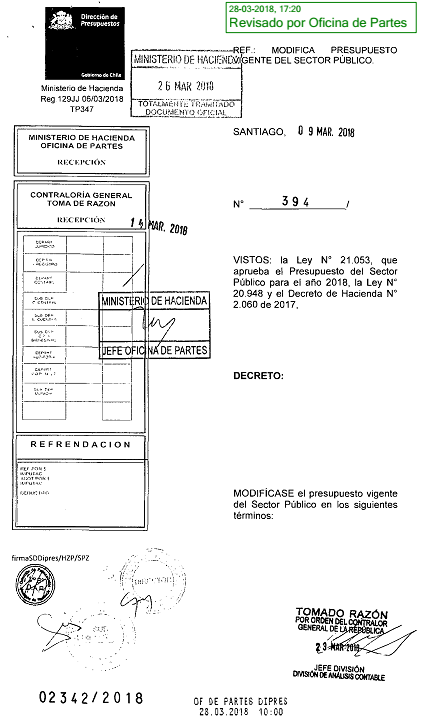 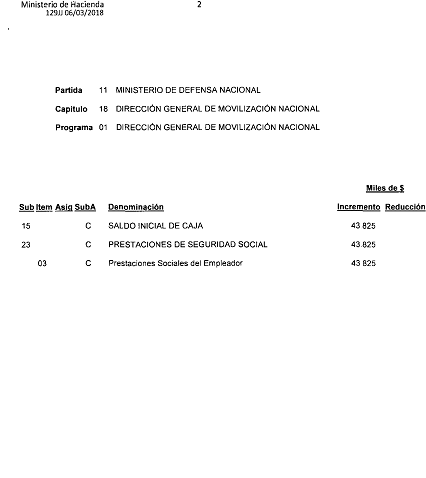 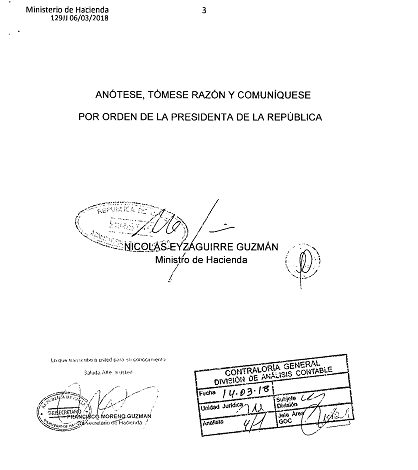 